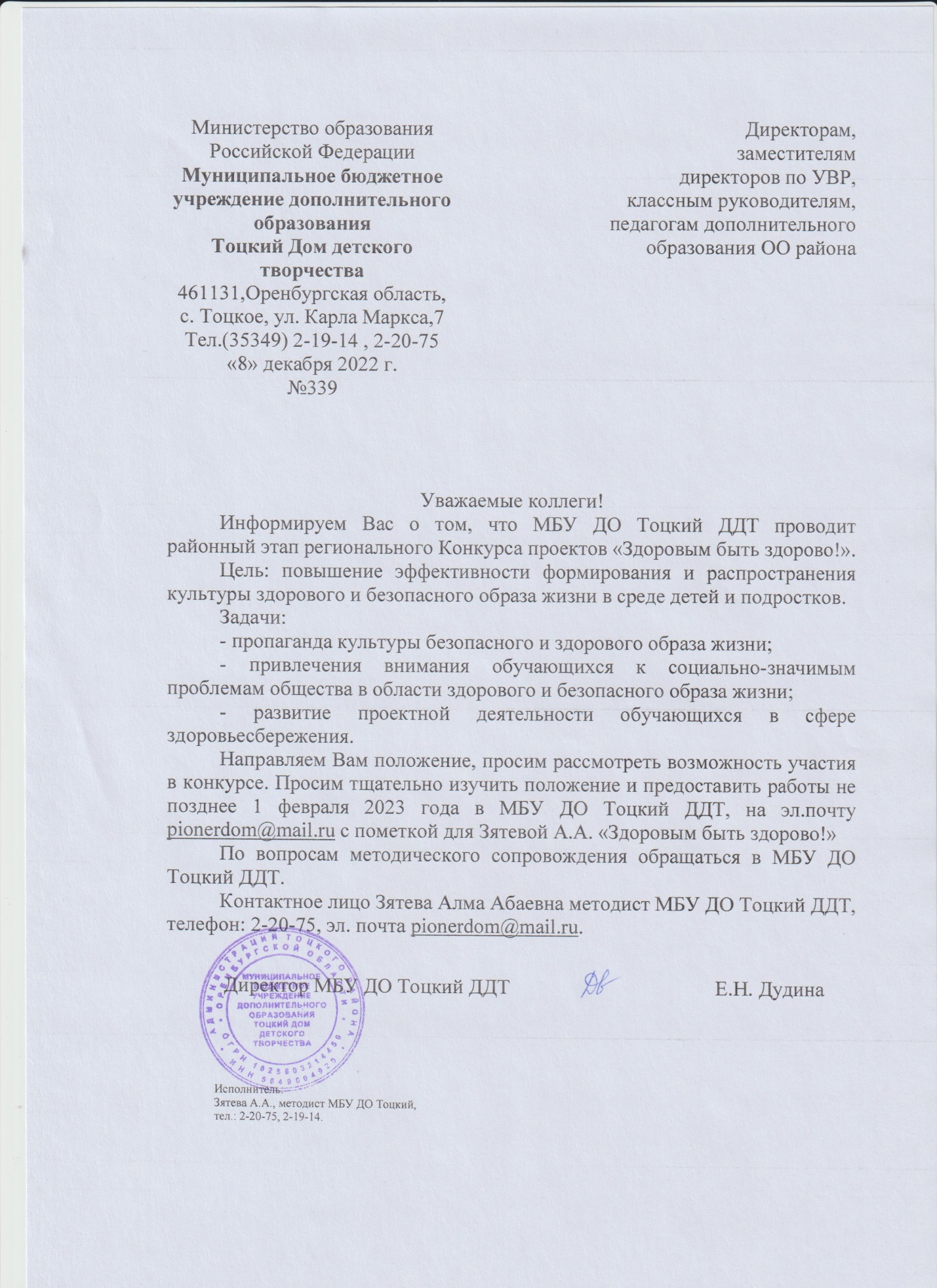 ПОЛОЖЕНИЕо проведении районного этапа регионального конкурса проектов«Здоровым быть здорово»Общие положенияПоложение и районном этапе регионального конкурса проектов «Здоровым быть здорово!» (далее- Конкурс) регламентирует порядок, сроки и условия его проведения.Цель и задачиЦель: повышение эффективности формирования и распространения культуры здорового и безопасного образа жизни в среде детей и подростков.Задачи:- пропаганда культуры безопасного и здорового образа жизни;- привлечения внимания обучающихся к социально-значимым проблемам общества в области здорового и безопасного образа жизни;- развитие проектной деятельности обучающихся в сфере здоровьесбережения.3. Руководство и организация Конкурса3.1. Общее руководство Конкурсом осуществляет Муниципальное бюджетное учреждение дополнительного образования Тоцкий Дом Детского творчества (далее- МБУ ДО Тоцкий ДДТ).3.2. Организация и проведение Конкурса возлагается на МБУ ДО Тоцкий ДДТ.4. Участники Конкурса4.1. К участию в Конкурсе приглашаются обучающиеся образовательных организаций Тоцкого района в возрасте 11-18 лет и учреждение дополнительного образования.4.2. Возрастные группы участников:- средняя (11 – 14 лет); - старшая (15 – 18 лет).Сроки и порядок проведения КонкурсаКонкурс проводится в заочной форме с 15 ноября 2022 г. по 1 февраля 2023 г.Для участия в Конкурсе необходимо до 1 февраля 2023 г. прислать на адрес электронной почты pionerdom@mail.ru следующие материалы:регистрационную форму (приложение 1);скан-копию (фото) заявления о согласии на обработку персональных данных (приложение 2);фото или скан-копию согласия родителя (законного представителя) на участие в Конкурсе (приложение 3);проект, оформленный в соответствии с требованиями; паспорт проекта (приложение 4);Участники Конкурса предоставляют проекты, отражающие тематику здорового и безопасного образа жизни, выполненные коллективно или индивидуально под руководством педагога. Материалы, представленные позднее 1 февраля 2023 г. или с нарушением требований, указанных в Положении, не рассматриваются. Конкурсные работы не рецензируются и не возвращаются.Номинации Конкурса и критерии оценкиКонкурс проводится по следующим номинациям:«Творческий проект» (буклет; сборник рекомендаций, загадок, пословиц, сказок; сценарий мероприятия; отчёт о проведённом мероприятии);«Социальный проект» (модель изменения социальной среды,        предлагаемая для реализации в вашем дворе, микрорайоне, населённом   пункте); «Исследовательский проект» (теоретические и экспериментальные учебные исследования).Конкурсные работы оцениваются по следующим критериям:оригинальность (проверка работы на уникальность);актуальность;соответствие требованиям;наличие исследовательских методов;практическая значимость.Требования к оформлению работыРабота выполняется в программе MicrosoftOfficeWord: цвет шрифта – чёрный; размер шрифта (кегль) – 14; тип шрифта – TimesNewRoman; размеры полей: правое – не менее 10 мм, верхнее и нижнее – не менее 20 мм, левое – не менее 30 мм.Страницы работы нумеруются арабскими цифрами (нумерация сквозная по всему тексту). Номер страницы ставится в центре нижней части листа без точки. Титульный лист входит в общую нумерацию, номер на нём не ставится.Структура проекта:Титульный лист;Описание проекта;Список источников;Приложения.Имя файла пишется на русском языке. В качестве разделительного символа используется знак подчёркивания. Пример: Средняя_Бузулук_Гимназия1_ГайнутдиноваПодведение итогов и награждение победителейКонкурсные работы оценивает жюри, в состав которого входят специалисты в области формирования культуры здорового и безопасного образа жизни.Победители Конкурса в каждой возрастной группе и в каждой номинации награждаются дипломами I, II и III степени.Результаты Конкурса будут размещены до 10 февраля 2023 г. на сайте МБУ ДО Тоцкий ДДТ.Работы победителей и призеров будут отправлены на региональный этап конкурса проектов «Здоровым быть здорово!»Координаторы КонкурсаКоординаторы: Зятева АлмаАбаевна, методист МБУ ДО Тоцкий ДДТ, тел.: 2-19-14Контактная информация: 461132, с. Тоцкое, ул. Карла Маркса, 7, каб.14, тел. (3534) 2-19-14, МБУ ДО Тоцкий ДДТ.Приложение 1Регистрационная форма участника регионального конкурса проектов «Здоровым быть здорово!»(образец заполнения)Приложение 2Заявление о согласиина обработку персональных данныхЯ (далее – законный представитель) ______________________________________________,                                                     (ФИО)даю свое согласие организаторам регионального конкурса проектов «Здоровым быть здорово!» (ГАУДО ООДТДМ им. В.П. Поляничко) на обработку персональных данных  _____________________________________________________________________(ФИО ребенка)на следующих условиях: Организаторы осуществляют обработку персональных данных исключительно в целях организации и проведения областного заочного конкурса проектов «Здоровым быть здорово!». Законный представитель дает согласие на обработку персональных данных_____________________________________________________________________(ФИО ребёнка)то есть совершение, в том числе, следующих действий: обработку (включая сбор, систематизацию, накопление, хранение, уточнение (обновление, изменение), использование и размещение), при этом общее описание вышеуказанных способов обработки данных приведено в  Федеральном законе от 27.07.2006  № 152-ФЗ, а также на передачу такой информации третьим лицам в случаях, установленных нормативными документами вышестоящих органов и законодательством. Согласие на фото- и видео- съемку с дальнейшим их использованием и размещением на Интернет-ресурсах ГАУДО ООДТДМ им. В.П. Поляничко, СМИ, а также на передачу фото и видео материалов третьим лицам в случаях участия в конкурсах и мероприятиях различного уровня, осуществление любых иных действий, которые необходимы или желаемы для достижения целей, включая (без ограничений) сбор, систематизацию, накопление, хранение, уточнение (обновление, изменение), использование, обезличивание, блокирование фото и видео материалов.Настоящее согласие может быть отозвано в любой момент по соглашению сторон.Законный представитель по письменному запросу имеет право на получение информации, касающейся обработки персональных данных (в соответствии с п. 4  ст. 14 Федерального закона от 27.06.2006  № 152-ФЗ). Подтверждаю, что ознакомлен (а) с положениями Федерального закона от 27.07.2006 
№ 152-ФЗ «О персональных данных».   «____»______________ 20____ г            _____________      _____________________(Подпись)                                           (ФИО)Приложение 3Согласие родителя (законного представителя) Я, __________________________________________________________(ФИО родителя/законного представителя)даю согласие на участие моего ребёнка (опекаемого) ______________________________________________________________________________________(ФИО ребёнка (опекаемого)в  региональномконкурсе проектов «Здоровым быть здорово!», проходящем
 в заочной форме с 15 ноября 2022 г. по 15 февраля 2023 г.С положением о проведении регионального конкурса проектов
«Здоровым быть здорово!», размещённым на сайте ГАУДО ООДТДМ
 им. В.П. Поляничко (http://odtdm.ru/) ознакомлен (а), порядок проведения и правила мероприятия мне понятны.	Я подтверждаю, что решение об участии моего ребёнка (опекаемого) принято мною осознанно без какого-либо принуждения, в состоянии полной дееспособности.______________							_________________	(дата)									(подпись)Приложение 4Паспорт проектаОбразец оформления титульного листаРегиональный конкурс проектов «Здоровым быть здорово!»Тема проекта«Спорт – залог здоровья!»Возрастная группа: средняяНоминация: исследовательский проектРаботу выполнил(а): Иванова Мария,уч-ся 7 класса МАОУ «Уральская СОШ»,объединение «Юный турист», МАУДО «Кваркенский ЦВР», Кваркенский район Оренбургской областиРуководитель:           Петров Иван Фёдорович, педагог дополнительногообразования МАУДО «Кваркенский ЦВР»              (контактные данные: тел.: 89222222222, e-mail: nikuly1111@yandex.ru)Фамилия, имя участника (группы участников)Петров Виктор Муниципальное образование 
Оренбургской областиПервомайский районНаселённый пунктпосёлок ПервомайскийКонтактные данные участника(ов) конкурса (телефон, e-mail)89222222222vik_555@yandex.ruНоминация конкурсаИсследовательский проектНазвание работы«Береги здоровье смолоду!»Наименование образовательной организации, классМОАУ «Первомайская средняя общеобразовательная школа», 9 классРуководитель конкурсной работыСущев Сергей Петрович, учитель биологии МОАУ «Первомайская СОШ»Тема проекта (исследования)РуководительАктуальность проекта (исследования)Ключевые понятияПроблемаЦель проектаГипотезаЗадачиРезультаты проекта (исследования)Практическая значимостьМетоды исследования